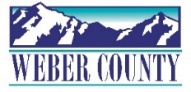 PUBLIC NOTICE is hereby given that the Board of Commissioners of Weber County, Utah will hold a regular commission meeting in the Commission Chambers at 2380 Washington Blvd., Ogden, Utah, on Tuesday, July 2, 2024, commencing at 10:00 a.m. This meeting is also available by Zoom: link- Join Zoom Meetinghttps://us06web.zoom.us/j/85260293450?pwd=eGpvYjRKKzNSb0p5L1NXemlLdEwvZz09Meeting ID: 852 6029 3450Passcode: 503230The agenda for the meeting consists of the following:Welcome- Commissioner HarveyPledge of Allegiance- Chief Gard   Invocation- Chris Crockett      Thought of the Day- Commissioner Bolos      Agenda Related Public Comments- (Comments will be taken for items listed on the agenda-              please limit comments to 3 minutes)-RecognitionMariko Rollins has earned the designation of Certified Venue Executive (CVE) from the International Association of Venue Managers. Presenter: Marty Smith      Consent Items-Request for approval of warrants #102366-102421 and #4855081-4855191 in the amount of $2,470,054.63.Request for approval of purchase orders in the amount $173,954.02.Summary of warrants and purchase orders.Request for approval of minutes for the meeting held on June 25, 2024.Request for approval of new business licenses. Request from Weber County Homeland Security Department for approval to surplus a 2012 Ford F-450 Super Duty XLT Ambulance.Request for approval of a master engagement letter for eminent domain representation by the Parr Brown Gee & Loveless law firm.Request for approval of 4th Amendment to contract by and between Weber County and Graphic House Inc., for the Ogden Valley Wayfinding Phase 1.Request for approval of ratification of lease agreement by and between Weber County and KUER for office space in exchange for advertising for the Weber County Library. Request for approval of an Application for special use permit to place flock cameras on UDOT property or easements.Request for approval of a contract by and between Weber County and Inoel Chavez to hold the July 2024 Matched Races at the Golden Spike Event Center.Action Items-Request for approval of an agreement by and among Weber County Sheriff’s Office, Ogden Metro SWAT, and Weber Fire District to provide paramedics from the Weber Fire District to be a part of the SWAT Team. Presenter: Chief GardRequest for approval of an Interlocal Agreement by and between Weber County and Morgan County for the Provision of Indigent Defense Services in Morgan 2nd District Court.Presenter: Jim RetallickRequest for approval of a contract by and between Weber County and the State of Utah Indigent Defense Commission for the FY-2025 IDC Grant Award.Presenter: Jim RetallickCommissioner Comments-  (Stall of Fame)Adjourn-CERTIFICATE OF POSTINGThe undersigned duly appointed Executive Coordinator in the County Commission Office does hereby certify that the above notice and agenda were posted as required by law this 28th  day of June, 2024.						_________________________________________											Shelly HalacyIn compliance with the Americans with Disabilities Act, persons needing auxiliary services for these meetings should call the Weber County Commission Office at 801-399-8405 at least 24 hours prior to the meeting. Information on items presented can be found by clicking highlighted words at the end of the item. 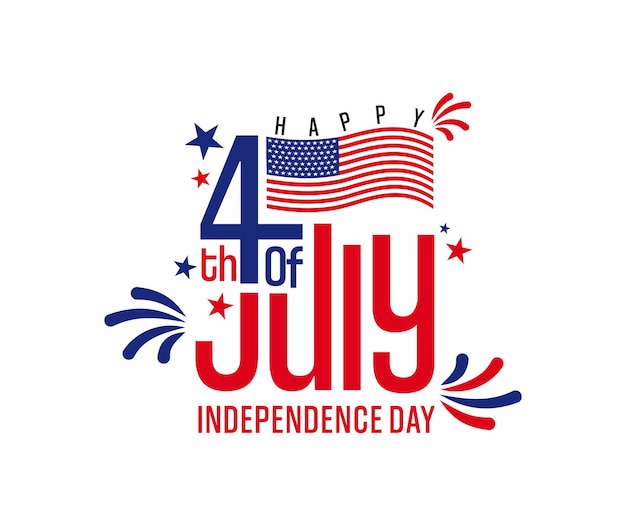 